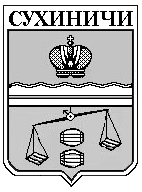 АДМИНИСТРАЦИЯ СЕЛЬСКОГО ПОСЕЛЕНИЯ«Село Дабужа»Калужская областьПОСТАНОВЛЕНИЕот 08 июля2019 г.                                                                     № 18                                                     Об отчете об исполнении бюджета СП «Село Дабужа» за 1 полугодие 2019 года                     Рассмотрев  исполнение бюджета СП «Село Дабужа» за 1 полугодие 2019 года,                                                ПОСТАНОВЛЯЕТ:1. Утвердить отчет об исполнении бюджета СП «Село Дабужа» за 1 полугодие 2019  года по доходам в сумме 1399913 рублей 00 копеек, по расходам в сумме 1224430 рублей 62 копейки, с профицитом бюджета в сумме 175482 рубля 38 копеек.2. Утвердить исполнение доходов бюджета СП «Село Дабужа» за 1 полугодие 2019 года согласно приложению №1 к настоящему постановлению.3. Утвердить исполнение расходов бюджета СП «Село Дабужа» за 1 полугодие 2019 года по ведомственной структуре расходов согласно приложению №2 к настоящему постановлению.4. Утвердить исполнение расходов бюджета СП «Село Дабужа» за 1 полугодие 2019 года по разделам, подразделам классификации расходов согласно приложению №3 к настоящему постановлению.5. Утвердить исполнение источников финансирования дефицита бюджета по кодам классификации источников финансирования дефицита бюджета СП «Село Дабужа» за  1 полугодие 2019 года согласно приложению №4 к настоящему постановлению.	7. Направить отчет об исполнении бюджета СП «Село Дабужа» за 1 полугодие 2019 года на рассмотрение в Сельскую Думу СП «Село Дабужа».Глава администрацииСП «Село Дабужа»          	В.В. Буренко